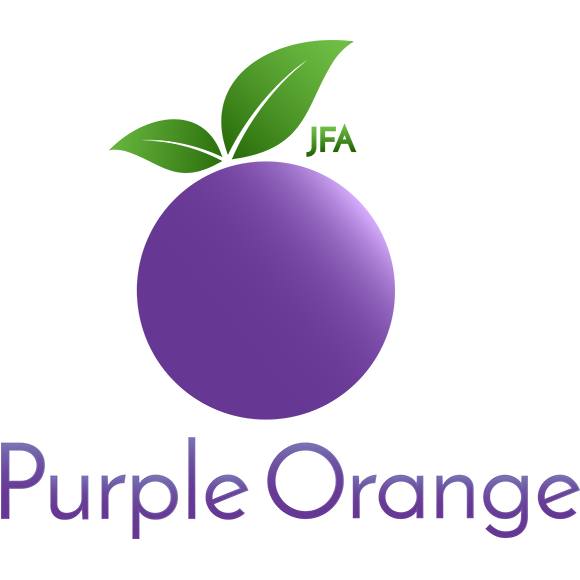 Team MemberRole description & person specificationABOUT THE ROLE1.	Summary of the role’s aimAs an assistant to the Leader, Media Production and Connection, the Digital Storyteller and Connector, the role will:Influence positive change by sharing key ideas from our research and policy work in a way that cuts through the jargon and speaks directly to people. You will also create influence by pushing out published video and multimedia content in a way that compels people to watch.Help us to define and grow our social media presence in a way that brings true value and meaning to our audience.In support of the above, the role is responsible for:Contributing to fostering a social media culture of audience engagement, participation, feedback, and audience generated contentContributing to a body of media work that:Communicates and promotes the work of Purple Orange, Julia Farr Housing Association and Julia Farr MS McLeod Benevolent Fund and their associated initiativesTells awareness-raising stories about the lives of persons living with disability and their familiesContributing to the development and maintenance of media channels that:Push content out to stakeholders in a way that is accessible and engagingAssist stakeholders to enrol and engage in the work of the above agenciesPull information from stakeholders in a way that supports the activities and goals of the above agencies.Assist the Media Production Leader on Video ShootsMaintaining stakeholder contact informationContributing to consistent use of the brand of the above agencies and their associated initiatives.2.	Main Benefits (Outcomes)The success of this role will be reflected by:A growing body of media work, across a range of contemporary formats and platforms, that accurately and effectively tells the stories of the work of the above agencies and their associated initiativesA growing body of media work, across a range of contemporary media formats and channels, that accurately and effectively tells the stories of the lives of people living with disability and their familiesBetter-informed stakeholders about the work of the above agencies and their associated initiatives, and about the vision of inclusive valued livesA growing audience that engages, interacts and returns regularly to our media channels for information and connection Greater activity by, and awareness of, the voice of people living with disability and their familiesfavourable change in both mainstream and social media reporting of the above agencies and their associated initiatives, and its curated stories of the lives of people living with disability and their familieswell-maintained contact list of all stakeholders connected to our workMaintenance of a contemporary expression of the brands of the above agencies and their associated initiatives3.	Main Deliverables (Outputs)The role will assist the following deliverables:Writing and publishing regularly including, but not limited to, social media posts, web articles and news content.Coordinating contemporary media channels that are accessible and that:facilitate the communication of work and product out to stakeholders, and stimulate and facilitate stakeholder engagement with our workThe production and publishing of engaging media content across a range of formats including, but not limited to, video clips, podcasts, web content, and publication layout and productionMaintenance of contacts informationProjects that are managed on time, to budget, and to purposeCurated suite of brand graphics for the above agencies and their associated initiatives, and actively-managed arrangements for their consistent application across all communications and platforms 4.  	Main work activities (Processes)The main work activities are:Channel maintenance and interfaceCoordination of web presence and social media channels, including (but not limited to):Maintaining web and social media sitesWriting and publishing engaging, relevant and timely content on our social media channels, newsletters and websitesTracking and coordinating responses to stakeholder queries and contributions, etcActions that ensure web presence, social media channels, posts etc are as accessible as possible for all users Data maintenance and reportingMaintaining contacts information by entering and updating contacts information in databaseReport on the performance of digital platforms and communication initiatives, and on stakeholder numbersProduce reports in a timely manner on the program of workStakeholder relationshipsConsult and engage with internal and external stakeholders to identify current and emerging issues, research and other ideas that can be turned into engaging articles and social media postsLiaison with agency co-workers re translating agency work into postsMaintain key reference sources/relationships for subject specific materialMonitoring and ResearchMedia watch and report: stay informed about news that is relevant to people living with disability, and respond by sharing it on our relevant media channels in a timely mannerMine our body of work, and mine conventional and social media, for information and ideas, to assist in video story leads and research.Track social media trends and apply them to our work to help us grow our audience and drive engagementAuthoring and publishingPull our key ideas from complex information and research and turn it into engaging bite-sized social media postsProduce quality marketing content.Regularly seek opportunities to promote the voices of people living with disability on our media channelsMedia productionAssisting the production of media content, including (but not limited to):Scouting locationsPreparing interview subjects in advance of shootAssisting video shoot set-ups by carrying equipment, taping down cables, adjusting lights, engaging with interviewees etcAssist with researching and sourcing audience generated content General Other activities as directed by CEO or delegate.5.  	Reporting/Working RelationshipsThis role reports to (role sponsor):	Leader, Media Production and Connection	This role is responsible for maintaining good networks with stakeholders, including:People living with disability, and other people in their lives such as family, friends and other supportersAgency co-workers Other organisations advancing the voice and rights of people living with disabilityCommunity leaders and NGOs relevant to the workGovernment organisationsOthers as required6.	Special Conditions (Such as travel requirements, frequent overtime, etc).This position involves travel within the metropolitan area and some regional locations from time to time. A current motor vehicle licence is desirable.The role demands a commitment to:support the integrity of the organisation by maintaining a high standard of personal and professional conduct that supports our values, including:people living with disability having personal authority in their livespeople living lives of active citizenhoodinclusive communitiescapacity-buildingthe exercise of ambassadorshipthe exercise of your best judgement in respect of safeguards for you, your fellow team members, people living with disability and their families, and other visitors to our organisationsupport, and contribute to, the achievement of the goals of the above agencies and their associated initiatives, as set out in strategy and business plan documentsInitiate, and participate in, activities in support of best practice, a learning organisation, and the generation of knowledge capitalAcknowledged by Role Holder ...............................................		........./....../.....Role Sponsor................................................................		......../......./.....ABOUT THE ROLE HOLDEREssential CriteriaValues-drivenDeep commitment to improving the life chances of people living with disability and their families, especially in relation to choice (Personhood) and inclusion (Citizenhood)Able to reflect this coherently and consistently in thoughts and actionsExperiencedInsight, ideally through previous experience, to a range of issues relevant to our workUse of web and social media platforms to run a grou identity or campaign (ie your experience goes beyond personal use)ResponsiblePersonally well-organised, and comfortable working in a project-based environmentSense of ownership, taking responsibility for the work and the resultsProactiveSelf-starting: Able to work under limited supervision, establish priorities, initiate work and meet deadlinesSolution-focused, being able to navigate setbacks without coming to a halt and bringing issues to the organisation’s attention with a solution already framedScout: capacity to hunt new information and contactsThink-write-speakGood thinker, and capacity to reflect this coherently in their writing and dealingsCapacity to analyse and communicate complex issues, and to identify ways forward, in both verbal and written form.A relevant degree (or comparable life/educational experience)RelationshipsInterpersonally strong, building influential relationships with a wide range of stakeholdersDiplomatic: Capacity to navigate complex and sensitive issues with stakeholders including facilitating community consultations, forums, workshops etc.Collaborative in habit, good team player, and able to contribute to the maintenance of a harmonious, safe and healthy workplace, free of harassment, unlawful discrimination and bullying and where diversity is valuedGrowthInterested in deepening practice, through review and reflection, and being responding respond positively and constructively to critical feedback and new ideasCapacity to undertake research and evaluation to identify and apply new learningDesirable criteriaLived experience of disabilityA relevant tertiary qualification NOTE: knowledge and experience of video production not necessaryTitle of Role:  		Digital and Social Media StorytellerTerm of Appointment:  	Full-time (38 hours per week), 3-year contract